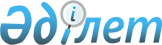 Об определении единого организатора государственных закупок
					
			Утративший силу
			
			
		
					Постановление акимата Кызылординской области от 29 декабря 2018 года № 1308. Зарегистрировано Департаментом юстиции Кызылординской области 29 декабря 2018 года № 6641. Утратило силу постановлением акимата Кызылординской области от 1 ноября 2021 года № 396
      Сноска. Утратило силу постановлением акимата Кызылординской области от 01.11.2021 № 396 (вводится в действие со дня первого официального опубликования).
      Сноска. Заголовок - в редакции постановления акимата Кызылординской области от 09.12.2020 № 148 (вводится в действие со дня первого официального опубликования).
      В соответствии с приказом Министра финансов Республики Казахстан от 11 декабря 2015 года № 648 "Об утверждении Правил осуществления государственных закупок" (зарегистрировано в Реестре государственной регистрации нормативных правовых актов за номером 12590) акимат Кызылординской области ПОСТАНОВЛЯЕТ:
      1. Определить единым организатором государственных закупок государственное учреждение "Управление государственных закупок Кызылординской области.
      Сноска. Пункт 1 - в редакции постановления акимата Кызылординской области от 09.12.2020 № 148 (вводится в действие со дня первого официального опубликования).


      2. Государственному учреждению "Управление государственных закупок Кызылординской области" в установленном законодательством порядке принять меры, вытекающие из настоящего постановления.
      3. Контроль за исполнением настоящего постановления возложить на заместителя акима Кызылординской области Искакова К.Д.
      4. Настоящее постановление вводится в действие со дня первого официального опубликования.
					© 2012. РГП на ПХВ «Институт законодательства и правовой информации Республики Казахстан» Министерства юстиции Республики Казахстан
				
      Аким Кызылординской области 

К. Кушербаев
